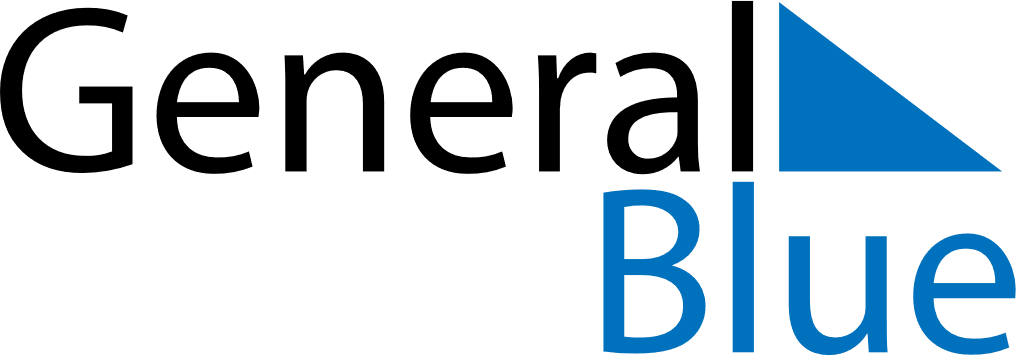 April 2022April 2022April 2022Costa RicaCosta RicaSUNMONTUEWEDTHUFRISAT12345678910111213141516Gesta Heroica de Juan SantamaríaMaundy ThursdayGood Friday17181920212223Easter Sunday24252627282930